1 апреля пожелаем друг другу как можно чаще смеяться, и во все остальные дни тоже.По мнению медиков, смех благотворно влияет на физическое состояние человека, снимает напряжение, понижает кровяное давление, продлевает жизнь. Норвежские врачи считают, что три минуты смеха равны пятнадцати минутам физической зарядки.Так что веселитесь на здоровье, только старайтесь не обижать шутками других людей!В детском саду праздник проходил 2 апреля. С самого утра ребят встречали весёлые клоуны, звучала музыка. В музыкальном зале дети веселились со сказочными персонажами, которые придумали шутливые и необычные конкурсы!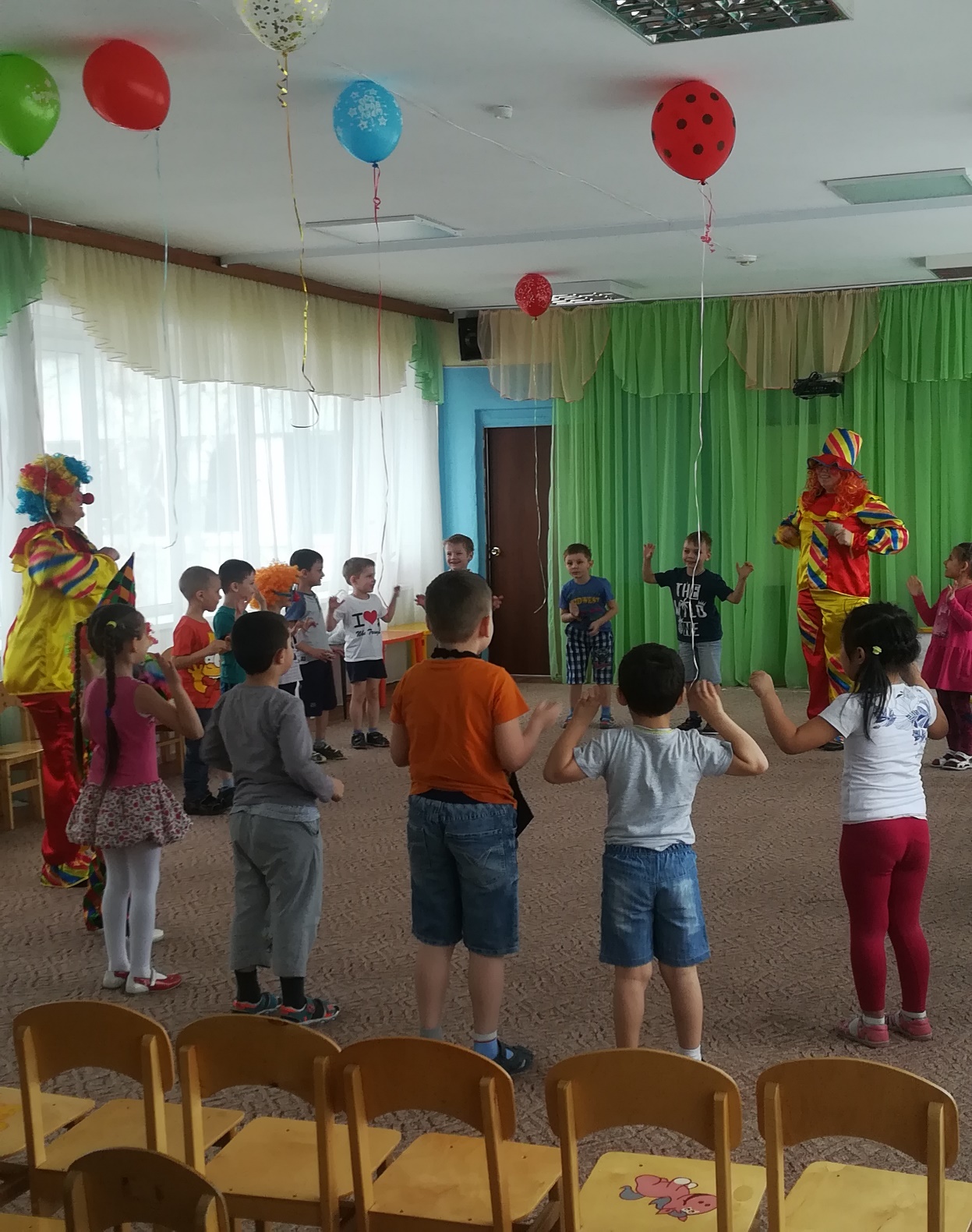 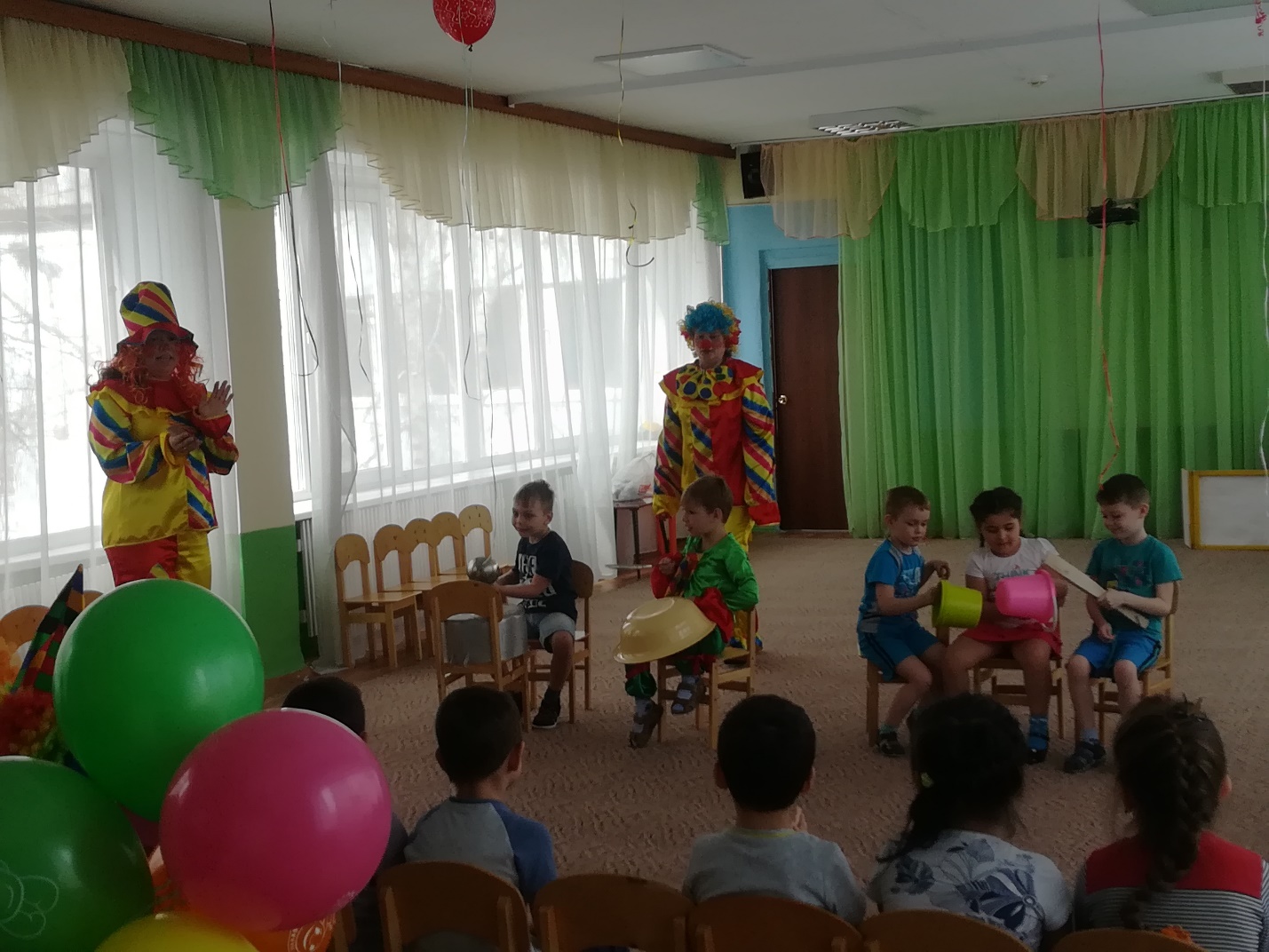 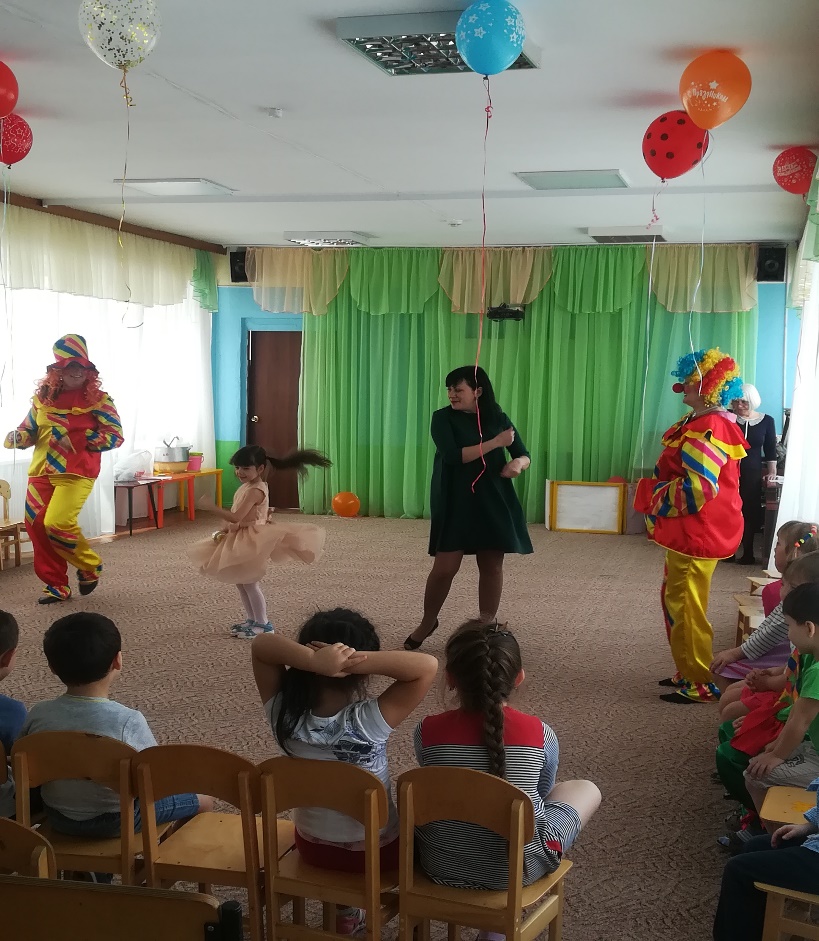 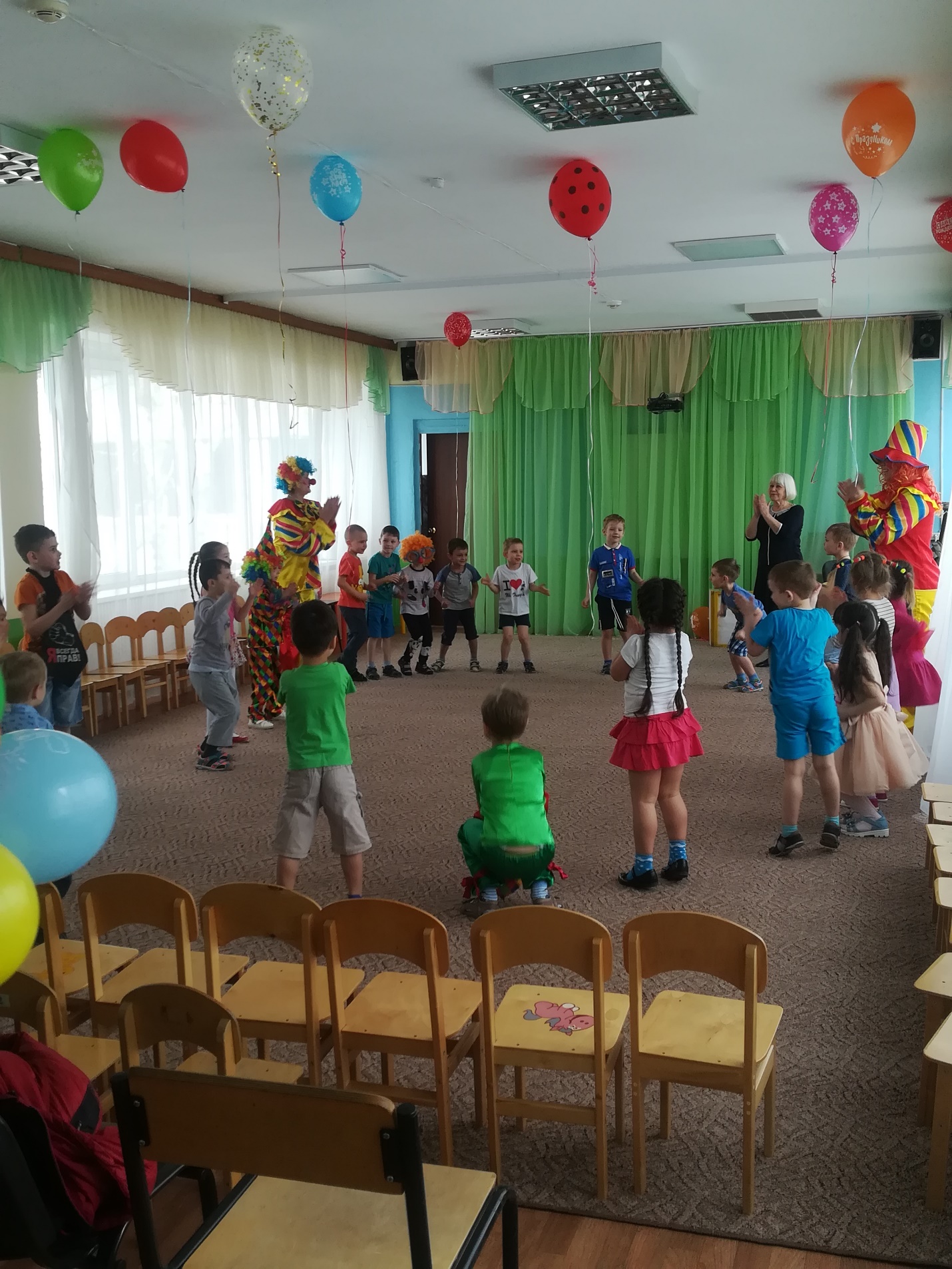 